2.URA -KVADRAT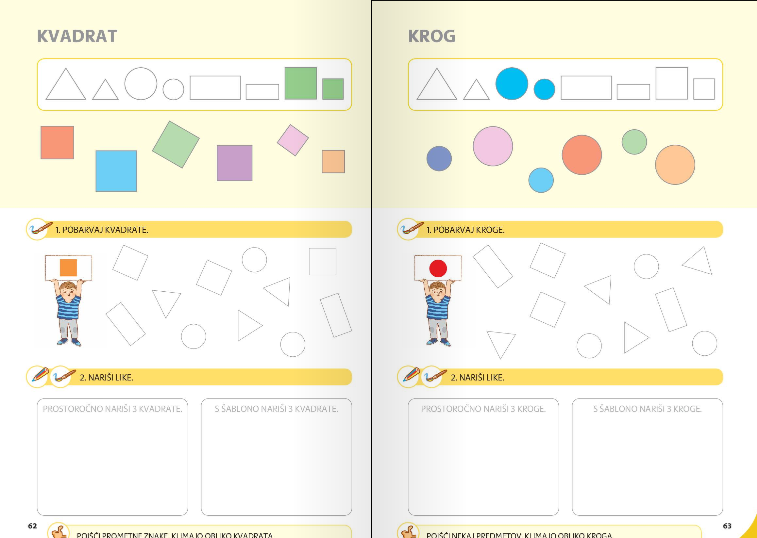 Naloga, ki jo poveš staršem: s svojimi besedami opiši kvadrat. Kako se razlikuje od pravokotnika? Ali najdeš kak kvadrat v stanovanju?(morda miza, škatla, slikanica, stena…)Jeokrog tebe več kvadratov, ali pravokotnikov?Pisna samostojna naloga:DZ str.42 Če nimaš šablone, riši prostoročno.Bi rad znal še več? Neobvezna, dodatna naloga:Ali veš, da je kvadrat hkrati tudi štirikotnik.Iz različnih štirikotnikov nariši stolp(zgradbo).Poskusi načrtovati prostoročno.Oglej si spodnje like. Pokaži štirikotnike. Med liki poišči večkotnik. Kateri spodaj je kvadrat?Rešitve:Štirikotniki so vsi, razen predzadnjega, ki je pet kotnik(večkotnik). Kvadrat je predzadnji.